附件4济南市槐荫区社区专职工作者招考递补人员选岗会提醒济南市槐荫区社区专职工作者招考递补人员选岗会将于2023年7月14日上午9点30分，在经十路23237号和谐之家三楼315会议室（银座佳悦东临，振兴西街中段路西振兴街便民服务中心三楼）进行，现将注意事项提醒如下：1.选岗会9:30正式开始，请考生于9:00前到达选岗会现场签到。2.请考生携带身份证原件、黑色签字笔、两张近期一寸免冠证件照。3.到达选岗会现场后，请考生按照座签就坐。4.因选岗会现场周边车位紧张，请各位考生合理选择交通工具，提前做好出行计划，建议绿色出行。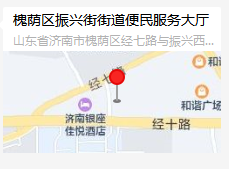 2023年7月12日